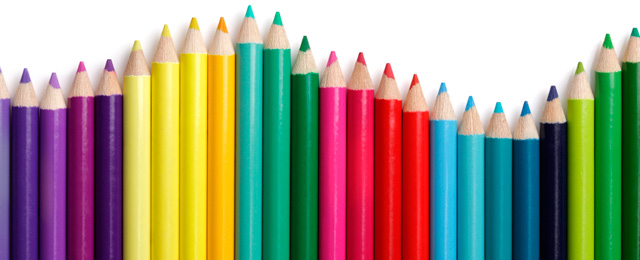 Materials List P1ENSchool bag without wheels (too dangerous on the stairs)Pencil case with 2 zippers containing:6 large silver pencils HBSharpener with boxScissors with rounded points1 large white rubber4 large sticks of glue (40g) – 3 to be kept in stockPacket of 12 coloured pencilsPacket of felt tip colour markers20cm plastic rulerStationary: A4 size *document folder* 80 pages BLUEA4 size *document folder* 80 pages REDA4 size *document folder* 80 pages GREENA4 size *document folder* 80 pages BLACK1 plastic folder with elastics 24x32cmOther items:1 large old T-shirt for Art1 box of 12 watercolour paintGym shoes in a small bag for Sport1 non-disposable water bottle2 large boxes of tissuesLittle German Math Book: Zahlenfuchs 1 (ISBN: 978-3-939965-206)Please ensure that all items are clearly labelled with your child’s name.Thank you for your co-operation,Ms. Hynes